Publicado en Singapur el 08/08/2022 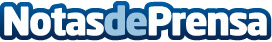 La plataforma GameFi, respaldada por Bybit, se pone en marcha con Yeeha GamesYeeha Games, una plataforma GameFi financiada con 50 millones de dólares, ha anunciado su entrada en el mundo de los juegos web3. Para salvar la brecha entre los juegos tradicionales y GameFi, Yeeha Games lanzará una serie de juegos de blockchain en los próximos 18 meses. En la actualidad, tiene 11 juegos en preparación, y tiene previsto lanzar otros juegos en el futuroDatos de contacto:BybitNota de prensa publicada en: https://www.notasdeprensa.es/la-plataforma-gamefi-respaldada-por-bybit-se Categorias: Finanzas Juegos E-Commerce Criptomonedas-Blockchain http://www.notasdeprensa.es